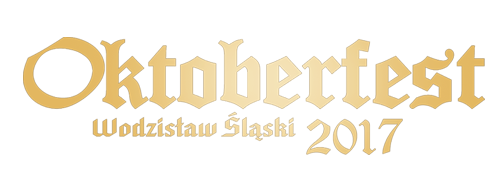 FORMULARZ ZAMÓWIENIADANE DO REZERWACJIProsimy wypełnić. W przypadku braku adresu e-mail nie będziemy mogli przesłać informacji o stanie rezerwacji. UZUPEŁNIJImię:Nazwisko:Firma*:Telefon:E-mail: Rezerwacja na nazwisko/ firmę: *Wypełnij tylko w przypadku rezerwacji na firmę. DANE DO FAKTURYUZUPEŁNIJ PONIŻSZE DANE TYLKO JEŻELI CHCESZ FAKTURĘ VAT Jeżeli chcesz fakturę VAT oznacz pole krzyżykiem i podaj dane do faktury:                                                        Firma:Adres:NIP:TERMIN REZERWACJIWybierz termin rezerwacji. W przypadku rezerwacji weekendowej: oznacz krzyżykiem wybrany termin i turę, w przypadku rezerwacji od poniedziałku do czwartku: wpisz termin i godziny rezerwacji. Można wskazać tylko jeden termin rezerwacji. W przypadku chęci wyboru innego, dodatkowego terminu rezerwacji należy wypełnić nowy formularz. WYBIERZ TERMIN I TURĘREZERWACJA Oznacz właściwe pole krzyżykiem lub jeżeli rezerwacja dotyczy pn.-czw. (18-21.09), niedzieli (17.09, 24.09) wpisz termin i godzinę rezerwacji. REZERWACJA OD PONIEDZIAŁKU DO CZWARTKU (18-21.09.) oraz w NIEDZIELE (17.09 lub 24.09)Prosimy o podanie daty oraz godziny rezerwacji. Możliwość rezerwacji w godz. otwarcia namiotu. Wpisz poniżej termin i godziny rezerwacji:Przykład: czwartek (22.09.) w godz. 18:00 – 22:00WYBÓR ZESTAWÓW           Po dokonaniu wyboru terminu rezerwacji należy wybrać odpowiednią liczbę zestawów. Dane nalezy wpisać w tabelę. Rezerwacja 1 miejsca siedzącego pod namiotem wiąże się z obowiązkiem zakupu 1 zestawu. Rezerwacja miejsca jest możliwa jednynie dla osób pełnoletnich.	1 ZESTAW = 1 MIEJSCE SIEDZĄCE		UZUPEŁNIJ Wpisz w tabelę liczbę zamawianych zestawów:	RABATY:50 - 100 zestawów – 5% rabatu powyżej 100 zestawów – 10% rabatuPRZEDPŁATA ZA SZKLANY KUFELUWAGAJeżeli chcesz, aby Piwo Oktoberfest Bier, zawarte w powyższych zestawach 1,2 lub 3, zostało podane w SZKLANYM litrowym kuflu, to pamiętaj, że kaucja za kufel wynosi 20 PLN. Możesz kaucaję opłacić bezpośrednio na imprezie lub zrobić przedpłatę teraz. Kaucję będzie można odebrać oddając kufel w wyznaczonym na Oktoberfest miejscu. Przedpłata za SZKLANY KUFEL. Wpisz w tabelę liczbę szklanych kufli. Jeżeli nie chcesz teraz robić przedpłaty pozostaw pole puste lub wpisz zero. UWAGI DO ZAMÓWENIAJeżeli masz uwagi do zamówienia wpisz je poniżej: OŚWIADCZENIEPODPISZ SIĘ Wyrażam zgodę na przesyłanie informacji handlowych drogą elektroniczną przez F.H. OL-SERW Olga Serwotka                      z siedzibą w Wodzisławiu Śląskim (adres: os. XXX-lecia 62 c) zgodnie z ustawą z dn. 18 lipca 2002 roku o świadczeniu usług drogą elektroniczną (Dz. U. z 2002 r. Nr 144, poz. 1204 z późn. zm.) Oświadczam, że zapoznałem się z ZASADAMI REZERWACJI i akceptuję warunki rezerwacji miejsc pod namiotem Oktoberfest.  _______________________________  Data i podpis ZamawiającegoPAMIĘTAJWypełniony formularz należy przesłać na adres: kontakt@oktoberfestwodzislaw.pl . Organizator skontaktuje się mailowo (na wskazany adres e-mail) i potwierdzi dostępność miejsc. Otrzymasz wtedy nr zamówienia i będziesz mógł dokonać płatności za złożone zamówienie. SOBOTA (16.09.) I TURA do 19:30   II TURA 20:00 – 23:00SOBOTA (16.09.) I TURA do 19:30   II TURA 20:00 – 23:00SOBOTA (16.09.) I TURA do 19:30   II TURA 20:00 – 23:00PIĄTEK (22.09.) I TURA do 19:30 II TURA 20:00  – 23:00SOBOTA (24.09.) I TURA do 19:30 II TURA 20:00 – 23:00W przypadku rezerwacji SOBOTA (16.09), PIĄTEK (22.09), SOBOTA (24.09) na I TURĘ wpisz godzinę na którą mamy przygotować rezerwację: W przypadku rezerwacji SOBOTA (16.09), PIĄTEK (22.09), SOBOTA (24.09) na I TURĘ wpisz godzinę na którą mamy przygotować rezerwację: W przypadku rezerwacji SOBOTA (16.09), PIĄTEK (22.09), SOBOTA (24.09) na I TURĘ wpisz godzinę na którą mamy przygotować rezerwację: W przypadku rezerwacji SOBOTA (16.09), PIĄTEK (22.09), SOBOTA (24.09) na I TURĘ wpisz godzinę na którą mamy przygotować rezerwację: Cena zestawuLiczba zestawówZESTAW 1Golonka po bawarsku z kapustą Sauerkraut oraz ziemniakamiPiwo Oktoberfest Bier 1,0 l 	45 PLNZESTAW 2Karczek pieczony na kapuście Sauerkraut z ziemniakamiPiwo Oktoberfest Bier 1,0 l38 PLNZESTAW 3Smażony ser z frytkami oraz surówkąPiwo Oktoberfest Bier 1,0 l38 PLNRazem:CenaLiczba szklanych kufliSZKLANY litrowy kufel Oktoberfest20 PLNRazem